Engage to Change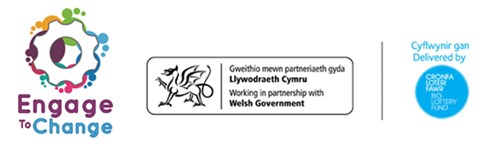 Lysgennad Prosiect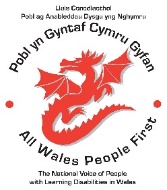 Disgrifiad Swydd - Beth yw’r gwaithEngage to ChangeLysgennad ProsiectDisgrifiad Swydd - Beth yw’r gwaith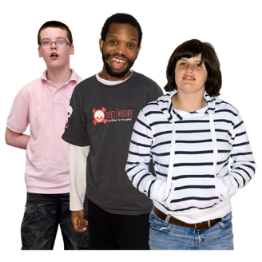 Beth yw Engage to Change?Project i helpu pobl ifanc 16 i 25 oed gydag anabledd / anhawster dysgu neu Anhwylder Sbectrwm Awtistig (ASD) i gael gwaith.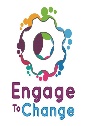 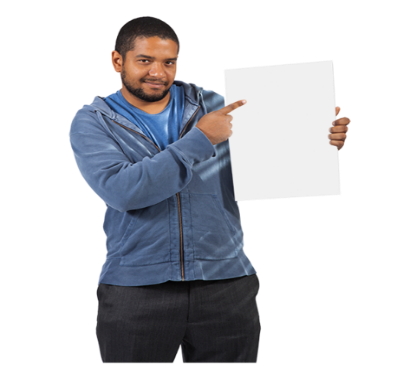 Beth yw Llysgennad?Person yn cynrychioli a hyrwyddo prosiect Engage to Change.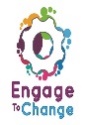 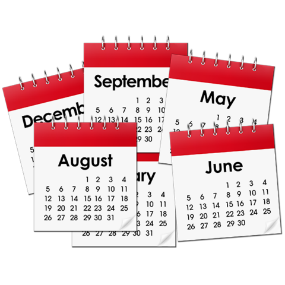 Oriau gwaith?Bydd Llysgenhadon yn gweithio hyd at 75 awr y flwyddyn. Mae hyn tua 10 diwrnod y flwyddyn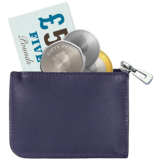 Cyflog y lysgennad?£ 9.40 yr awr a threuliau. Bydd y Llysgenhadon yn cael eu talu bob mis i ledaenu eu cyflog dros flwyddyn. Byddwn hefyd yn talu am unrhyw deithio a wnewch fel Llysgennad.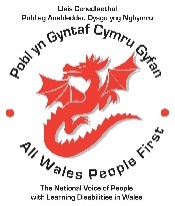 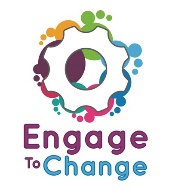 Pwy fydd yn cyflogi’r lysgenhadon?Bydd yn gweithio gyda phrosiect Engage to Change ond Pobl yn Gyntaf Cymru Gyfan fydd yn talu’r cyflog. Rheolwr llinell y lysgennad yw’r Prif Lysgennad.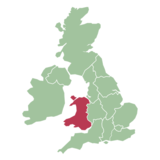 Ble fydd y lysgenhadon yn gweithio?Mae Llysgenhadon yn gweithio mewn gwahanol ardaloedd yng Nghymru.
Mae pob Llysgennad yn dewis ardal Cymru y maent am weithio ynddi.
Mae Llysgenhadon yn teithio i wahanol leoedd gwaith yn eu hardal.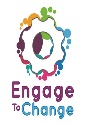 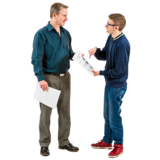 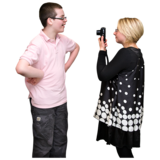 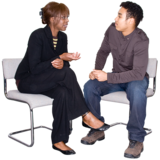 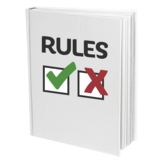 Beth fydd gwaith y lysgenhadon?Bydd Llysgenhadon yn hyrwyddo'r prosiect.
Gall hyn gynnwys:Siarad am y project a’i brofiadau gyda grwpiau bach o bobl ifancSiarad am y project a’i brofiadau gyda darpar gyflogwyrYmweld ag ysgolion i siarad mewn ffeiriau gwaithRhoi taflenni a ffurflenni cais i bobl ifancBod yn rhan o sesiynau ffotograffiaeth deunydd hyrwyddoBydd hefyd yn Cymryd rhan mewn hyfforddiantCyfarfod y Prif Lysgennad er mwyn arolygu a gwerthuso ei waith Dilyn polisïau a gweithdrefnau’r prosiectPennu pa gymorth bydd llysgenhadon prosiect angen.Efallai bydd angen i lysgenhadon wneud pethau nad ydynt ar y rhestr hon ond yn dal yn rhan o’u rôl.Amodau Arbennig
Mae Llysgenhadon yn hyrwyddo'r prosiect Engage to Change ac yn rhannu eu profiadau o waith. Mae hyn yn golygu bod yn rhaid i bob Llysgennad fod â phrofiad o gyflogaeth ac wedi ei gefnogi gan y prosiect Engage to Change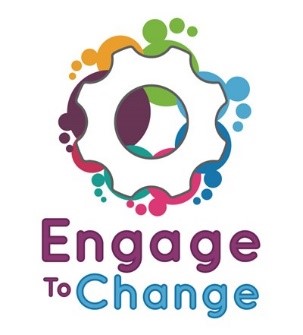 Engage to ChangeLysgennad Prosiect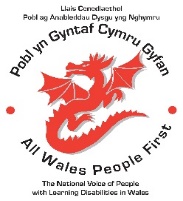 Gofynion Personol – Beth sydd angen ar gyfer y swyddAmodau Arbennig
Mae Llysgenhadon yn hyrwyddo'r prosiect Engage to Change ac yn rhannu eu profiadau o waith. Mae hyn yn golygu bod yn rhaid i bob Llysgennad fod â phrofiad o gyflogaeth ac wedi ei gefnogi gan y prosiect Engage to ChangeEngage to ChangeLysgennad ProsiectGofynion Personol – Beth sydd angen ar gyfer y swyddProfiad & cymwysterauRhaid bod lysgenhadon wedi caelEi gyflogiProfiad o’r prosiect Engage to ChangeSgiliau a galluoeddRhaid bod lysgenhadon yn gallu Cyfathrebu â phobl eraillTeithio ar draws y wladGweithio ar ben ei hun neu fel rhan o dîmEfallai bydd wedi caelProfiad o siarad â grwpiau o boblprofiad o hyrwyddo rhywbethPersonolRhaid bod lygenhadon yn boblSy’n parchu pobl eraillCyfrifolDibynadwy